Муниципальное бюджетное дошкольное образовательное учреждение«Детский сад общеразвивающего вида с приоритетным осуществлением интеллектуального направления развития воспитанников № 75»ИНН 7536026540                       ОГРН 1027501151600                        КПП 753601001мкр. Северный, д 21,Чита,672049, тел. (302 2)  41-84-91, e-mail: det-sad75@mail.ruПриказ от  «08 » октября  20 15 г.							№  59/1О запрете установления и взимания с родителей (законных представителей) платы за оказываемые образовательные услуги и иные мероприятия, финансовое обеспечение которых осуществляется за счет бюджетных ассигнованийПРИКАЗНа основании письма Министерства образования и науки Российской Федерации от 9 сентября 2015 года № ВК-2227/08 «О недопущении незаконных сборов денежных средств», в связи с увеличением количества нарушений при привлечении внебюджетных средств (нарушение образовательными учреждениями принципа добровольности при привлечении средств родителей обучающихся (воспитанников): принудительный сбор денег на ремонт, охрану, на приобретение учебников и др.; принуждение обучающихся, воспитанников и их родителей со стороны администрации образовательного учреждения и педагогических работников к получению платных образовательных и иных услуг; требование внесения так называемого «вступительного взноса» при приеме ребенка в образовательное учреждение; нарушение должностных инструкций педагогического персонала путем привлечения к сбору благотворительных пожертвований классных руководителей; расходование привлеченных средств без согласованной с органами общественного самоуправления сметы доходов и расходов; сбор денежных средств наличным путем, без оформления надлежащих кассовых документов; административное вмешательство со стороны руководителей муниципальных образовательных учреждений в деятельность общественных и благотворительных некоммерческих организаций (фондов), призванных объединять усилия граждан и юридических лиц в деле поддержки образовательных инициатив), систематическим нарушением требований Федерального закона от 11 августа 1995 года № 135-ФЗ «О благотворительной деятельности и благотворительных организациях», Порядка привлечения и расходования добровольных пожертвований и целевых взносов от физических и (или) юридических лиц, утвержденного приказом комитета образования администрации городского округа «Город Чита» от 18 мая 2010 года № 414, приказа комитета образования администрации городского округа «Город Чита» от   06.10.2015 г. № 461 «О запрете установления и взимания с родителей (законных представителей) платы за оказываемые образовательные услуги и иные мероприятия, финансовое обеспечение которых осуществляется за счет бюджетных ассигнований»ПРИКАЗЫВАЮ:1.Запретить  педагогам под персональную ответственность устанавливать и взимать с родителей (законных представителей) плату за оказываемые в пределах соответствующего федерального государственного образовательного стандарта образовательные услуги и иные мероприятия, финансовое обеспечение которых осуществляется за счет бюджетных ассигнований.2.Добровольные пожертвования физических и юридических лиц могут привлекаться в ДОУ только на добровольной основе.Ответственные педагоги Срок: постоянно3.Добровольные пожертвования в виде наличных денежных средств перечислять на расчётный счет ДОУ через  учреждения банков, иных кредитных организаций, учреждения почтовой связи. В платежном поручении можно указать целевое назначение взноса.4.Добровольные пожертвования физических и юридических лиц оформлять Договором о пожертвовании денежных средств (приложение 1).Ответственные педагоги Срок: постоянно5.Добровольные пожертвования физических и юридических лиц в виде игрушек, мебели, посуды и других вещей оформлять Договором дарения (приложение №2) и ставить на баланс ДОУ. Ответственные: педагоги Срок: постоянно6.Расходование привлеченных в виде добровольных пожертвований средств должно производиться строго в соответствии с целевым назначением.7.Определить телефонам постоянно действующей «горячей линии» по вопросам незаконных сборов денежных средств в ДОУ – 41-84-91.8.Назначить ответственным лицом, обеспечивающего прием, регистрацию, мониторинг поступающих обращений воспитателя, Фомичеву М.М.  9. Контроль за исполнением настоящего приказа оставляю за собой.Заведующий     ________ Н.К.РазмахнинаС приказом ознакомлены:Приложение №1ДОГОВОР № ____о пожертвовании денежных средств(с определением их целевого использования)г. Чита                                                              «___» ____________ 20___ г.Муниципальное бюджетное дошкольное образовательное учреждение  «Детский сад общеразвивающего вида с приоритетным осуществлением интеллектуального направления развития воспитанников № 75» (далее ДОУ) в лице заведующего Размахниной Надежды Константиновны, действующий на основании Устава, именуемый в дальнейшем «Благополучатель», с одной стороны, и _______________________________________________________________ именуемый в дальнейшем «Благотворитель» с другой стороны, заключили настоящий договор о нижеследующем:1. Предмет договора1.1. Благотворитель обязуется на добровольной основе безвозмездно передать Благополучателю в собственность на цели, указанные в настоящем Договоре, денежные средства (далее по тексту договора - Пожертвование) в размере__________________________________________________________________________________________________________________________руб.(Сумма цифрами и прописью)1.2. Пожертвование передается в собственность Благополучателю наосуществление следующих целей:-  функционирование и развитие ДОУ;- осуществление образовательного процесса;- обустройство интерьера;- проведение ремонтных работ;-  приобретение предметов хозяйственного пользования;-  обеспечение безопасности ДОУ;- развитие предметно - развивающей среды;Другое ___________________________________________________________________________________________________________________________.1.3. Указанные в п. 1.2. цели использования Пожертвования соответствуют целям благотворительной деятельности, определенным в статье 2 Федерального закона N 135-ФЗ от 11.08.1995 г. "О благотворительной деятельности и благотворительных организациях".2. Права и обязанности сторон2.1. Благотворитель перечисляет на расчетный счет Благополучателя Пожертвование в течение _______________ дней с момента подписания настоящего Договора.2.2. Благотворитель вправе в любое время до перечисления Пожертвования от него отказаться. Отказ Благотворителя от Пожертвования должен быть совершен в письменной форме. В таком случае настоящий Договор считается расторгнутым с момента получения Благополучателя письменного отказа.2.3. Благополучатель обязан использовать Пожертвование исключительно в целях, указанных в п. 1.2. настоящего Договора. В соответствии с п. 3 ст. 582 ГК РФ одаряемый обязан вести обособленный учет всех операций по использованию Пожертвования. Об использовании Пожертвования он обязан предоставить Благотворителю письменный или устный отчет, а также давать Благотворителю возможность знакомиться с финансовой, бухгалтерской и иной документацией, подтверждающей целевое использование Пожертвования.2.4. Если использование Пожертвования в соответствии с целями, указанными в п. 1.2 настоящего Договора, становится невозможным вследствие изменившихся обстоятельств, то Пожертвование может быть использовано Благополучателем в других целях только с письменного согласия Благотворителя.3. Ответственность Благополучателя3.1. Использование Пожертвования или его части не в соответствии с оговоренными в п. 1.2. настоящего договора целями ведет к отмене договора пожертвования. В случае отмены договора пожертвования Благополучатель обязан возвратить Благотворителю Пожертвование.4. Прочие условия4.1. Настоящий договор вступает в силу с момента его подписания сторонами.4.2. Все споры, вытекающие из настоящего Договора, будут по возможности разрешаться сторонами путем переговоров и разрешаются в порядке, определённым гражданским процессуальным законодательством РФ.4.3. Все изменения и дополнения к настоящему Договору должны быть составлены в письменной форме и подписаны уполномоченными представителями сторон.4.4. Настоящий Договор составлен в двух экземплярах, имеющих равную юридическую силу - по одному для каждой из сторон.5. Адреса и реквизиты сторонПриложение №2ДОГОВОР №                  О ДАРЕНИИг. Чита                                                                       «___» ____________ 20___ г.Муниципальное бюджетное дошкольное образовательное учреждение  «Детский сад общеразвивающего вида с приоритетным осуществлением интеллектуального направления развития воспитанников № 75» (далее ДОУ) в лице заведующего Размахниной Надежды Константиновны, действующий на основании Устава, именуемый в дальнейшем «Благополучатель», с одной стороны, и _______________________________________________________________ именуемый в дальнейшем «Благотворитель» с другой стороны, заключили настоящий договор о нижеследующем:1. Предмет договора1.1. В соответствии с настоящим договором Благотворитель обязуется безвозмездно передать  Благополучателю _______________________________________________________________________________________________________________________________________________________, далее именуемая как «вещь».1.2. Стоимость передаваемой вещи составляет _________________________ _______________________________________________________________(сумма прописью)1.3. Вещь считается переданной с момента подписания Настоящего договора и фактической передачи ____________________________________________.2. Права и обязанности сторон2.1. Благотворитель вправе в любое время до передачи ему дара от него отказаться. В этом случае Настоящий договор считается расторгнутым. Отказ от дара должен быть совершен в письменной форме.2.2. Благотворитель вправе отказаться от исполнения Настоящего договора, если после заключения договора имущественное или семейное положение либо состояние здоровья Благотворителя изменилось настолько, что исполнение договора в новых условиях приведет к существенному снижению уровня его жизни.2.3. Благотворитель вправе отменить дарение либо потребовать отмены дарения в судебном порядке на основании случаев, указанных в ст. 578 ГК РФ.2.4. В случае принятия дара Благополучатель берет на себя обязанность предоставить пользование даром по определённому назначению в интересах общества.3. Конфиденциальность3.1. Условия Настоящего договора и дополнительных соглашений к нему конфиденциальны и не подлежат разглашению.4. Разрешение споров4.1. Все споры и разногласия, которые могут возникнуть между сторонами по вопросам, не нашедшим своего разрешения в тексте данного договора, будут разрешаться путем переговоров на основе действующего законодательства.4.2. При неурегулировании в процессе переговоров спорных вопросов споры разрешаются в суде в порядке, установленном действующим законодательством.5. Срок действия и прекращения договора5.1. Настоящий договор вступает в силу с момента заключения и заканчивается после выполнения принятых на себя обязательств сторонами в соответствии с условиями договора.5.2. Настоящий договор прекращается досрочно: - по соглашению сторон; - по иным основаниям, предусмотренным законодательством и Настоящим договором.6. Особые условия и заключительные положения6.1. Во всем, что не предусмотрено Настоящим договором, стороны руководствуются действующим законодательством РФ.6.2. Любые изменения и дополнения к Настоящему договору действительны при условии, если они совершены в письменной форме и подписаны надлежаще уполномоченными на то представителями сторон.6.3. Все уведомления и сообщения должны направляться в письменной форме.6.4. Договор составлен в двух экземплярах, из которых один находится у Благотворителя, второй – у Благополучателя.7. Адреса и реквизиты сторон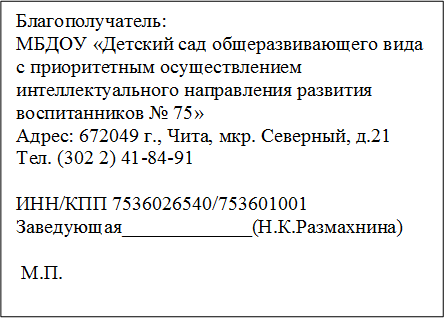 